KEARSLEY HIGH SCHOOL
BOYS VARSITY BASEBALLKearsley High School Varsity Baseball falls to Swartz Creek High School 7-2Friday, May 10, 2019
4:00 PM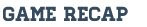 The winning pitcher for Swartz Creek was Jacob Stewart. He gave up 2 runs on a complete game. Creeks offense was lead by Carson Allessie who scored 1 run and knocked in 2. The Hornets were lead by Dustin Bennett who had 3 hits including one double. Kody Easton had 2 hits.KEARSLEY HIGH SCHOOL
BOYS VARSITY BASEBALLKearsley High School Varsity Baseball falls to Swartz Creek High School 9-2Friday, May 10, 2019
6:00 PMSwartz Creeks offense was lead by Drew Atherton who scored 3 runs on 2 hits. Kearsley offense was lead by Ethan Livingston with 2 hits and 1 RBI.